Техническое заданиена поставку товарно-материальных ценностей(выполнение работ, оказание услуг)Оказание услуг по организации и проведению программы экспортных семинаров «Жизненный цикл экспортного проекта» разработанной АНО ДПО «Школа экспорта АО «Российский экспортный центр» для экспортно ориентированных субъектов малого и среднего предпринимательства Тульской области (наименование ТМЦ, работ, услуг)Коммерческие предложения прошу представить до __:00 августа 2020 включительно по адресу: г. Тула, ул. Кирова, 135, корп. 1 или на адрес электронной почты: zakupka@hub71.ruПри подготовке коммерческих предложений необходимо использовать форму, изложенную в приложении № 2 к настоящему Техническому заданию.В рамках запроса коммерческих предложений можно подать только одно коммерческое предложение, внесение изменений в которое не допускается.Настоящий запрос не является извещением о поставке ТМЦ (выполнении работ, оказании услуг), офертой или публичной офертой и не влечет возникновения никаких обязанностей у Заказчика.Приложение № 1 к Техническому заданию на поставку товарно-материальных ценностей (выполнение работ, оказание услуг)Рекомендуемая тарификация услуг федеральных и региональных тренеров по проведению экспортных семинаров Школы экспорта РЭЦ *Темы экспортных семинаров программы «Жизненный цикл экспортного проекта»                                                                                     ФОРМАКоммерческое предложение о поставке товарно-материальных ценностей (выполнении работ, оказании услуг)Оказание услуг по организации и проведению программы экспортных семинаров «Жизненный цикл экспортного проекта» разработанной АНО ДПО «Школа экспорта АО «Российский экспортный центр» для экспортно ориентированных субъектов малого и среднего предпринимательства Тульской области (наименование ТМЦ, работ, услуг)В соответствии с техническим заданием на поставку товарно-материальных ценностей (выполнении работ, оказании услуг) от _______.2020 года № ___-ТЗ/ЦПЭ направляем коммерческое предложение:Настоящим подтверждаю и гарантирую, что _________________________________не находится в стадии ликвидации или реорганизации, в отношении _________________________ не введена ни одна из процедур, применяемых в деле о банкротстве.Должность уполномоченноголица исполнителя                                                                                                    ________________           _______________________                                                      (подпись)                                           (ФИО)М.П.      «___»___________ 20__г.Приложение к коммерческому предложениюРасчет стоимостиФОРМА СОГЛАСИЯ 
НА ОБРАБОТКУ ПЕРСОНАЛЬНЫХ ДАННЫХЯ, _____________________________________________________________________________________,(ФИО)даю свое согласие на обработку Тульскому региональному фонду «Центр поддержки предпринимательства», комитету Тульской области по предпринимательству и потребительскому рынку и ________________________________________________________________________________ 						 (наименование организации Исполнителя)моих персональных данных, относящихся исключительно к перечисленным ниже категориям персональных данных: фамилия, имя, отчество; пол; дата рождения; тип документа, удостоверяющего личность; гражданство.Я даю согласие на использование персональных данных исключительно в целях участия в обучающих мероприятий, а также на обработку и хранение данных об этих результатах.Настоящее согласие предоставляется мной на осуществление действий в отношении персональных данных, которые необходимы для достижения указанных выше целей, включая (без ограничения) сбор, систематизацию, накопление, хранение, уточнение (обновление, изменение), использование, передачу третьим лицам для осуществления действий по обмену информацией, обезличивание, блокирование персональных данных, а также осуществление любых иных действий, предусмотренных действующим законодательством Российской Федерации.Я проинформирован, что Тульский региональный фонд «Центр поддержки предпринимательства, комитет Тульской области по предпринимательству и потребительскому рынку и ____________________________________________________________________________________
 						 (наименование организации Исполнителя)гарантируют обработку персональных данных в соответствии с действующим законодательством Российской Федерации, как неавтоматизированным, так и автоматизированным способами.Данное согласие действует до достижения целей обработки персональных данных или в течение срока хранения информации.Данное согласие может быть отозвано в любой момент по моему письменному заявлению.  Я подтверждаю, что, давая такое согласие, я действую по собственной воле и в интересах. "____" __________ 20___ г.                  __________ /__________________/                                                                   Подпись        Расшифровка подписи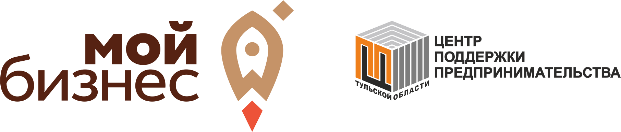 Тульский региональный фонд«Центр поддержки предпринимательства» 300004, г. Тула, ул. Кирова, д. 135 к.1, оф.408Тел.: 8-800-600-77-71e-mail: konsalt@hub71.ru№ ___-ТЗ/ЦПЭ     «__» августа 2020 г.Наименование Заказчика, ИННТульский региональный фонд «Центр поддержки предпринимательства» (далее – Фонд)ИНН/КПП 7106528019/710601001Тульский региональный фонд «Центр поддержки предпринимательства» (далее – Фонд)ИНН/КПП 7106528019/710601001Тульский региональный фонд «Центр поддержки предпринимательства» (далее – Фонд)ИНН/КПП 7106528019/710601001Тульский региональный фонд «Центр поддержки предпринимательства» (далее – Фонд)ИНН/КПП 7106528019/710601001Наименование и объем ТМЦ  (работ, услуг)Оказание услуг по организации и проведению программы экспортных семинаров «Жизненный цикл экспортного проекта» разработанной АНО ДПО «Школа экспорта АО «Российский экспортный центр» для экспортно ориентированных субъектов малого и среднего предпринимательства Тульской области (далее – СМСП).Программа экспортных семинаров «Жизненный цикл экспортного проекта» АНО ДПО «Школа экспорта АО «Российский экспортный центр» включает 11 информационных мероприятий (далее – семинар):*Необходимое количество часов для проведения соответствующего экспортного семинара. 1 академический час равен 45 астрономическим минутамОказание услуг по организации и проведению программы экспортных семинаров «Жизненный цикл экспортного проекта» разработанной АНО ДПО «Школа экспорта АО «Российский экспортный центр» для экспортно ориентированных субъектов малого и среднего предпринимательства Тульской области (далее – СМСП).Программа экспортных семинаров «Жизненный цикл экспортного проекта» АНО ДПО «Школа экспорта АО «Российский экспортный центр» включает 11 информационных мероприятий (далее – семинар):*Необходимое количество часов для проведения соответствующего экспортного семинара. 1 академический час равен 45 астрономическим минутамОказание услуг по организации и проведению программы экспортных семинаров «Жизненный цикл экспортного проекта» разработанной АНО ДПО «Школа экспорта АО «Российский экспортный центр» для экспортно ориентированных субъектов малого и среднего предпринимательства Тульской области (далее – СМСП).Программа экспортных семинаров «Жизненный цикл экспортного проекта» АНО ДПО «Школа экспорта АО «Российский экспортный центр» включает 11 информационных мероприятий (далее – семинар):*Необходимое количество часов для проведения соответствующего экспортного семинара. 1 академический час равен 45 астрономическим минутамОказание услуг по организации и проведению программы экспортных семинаров «Жизненный цикл экспортного проекта» разработанной АНО ДПО «Школа экспорта АО «Российский экспортный центр» для экспортно ориентированных субъектов малого и среднего предпринимательства Тульской области (далее – СМСП).Программа экспортных семинаров «Жизненный цикл экспортного проекта» АНО ДПО «Школа экспорта АО «Российский экспортный центр» включает 11 информационных мероприятий (далее – семинар):*Необходимое количество часов для проведения соответствующего экспортного семинара. 1 академический час равен 45 астрономическим минутамТребования к ТМЦ (работам, услугам)В рамках организации и проведения каждого семинара Исполнитель обязан:Согласовать с Заказчиком и пригласить в качестве лектора для каждого семинара регионального/ федерального тренера, аттестованного в Школе экспорта по тематике заявленных семинаров. Произвести оплату услуг тренера согласно рекомендуемой тарификации услуг по проведению экспортных семинаров Школы экспорта РЭЦ в регионах аттестованными и действующими тренерами Школы экспорта РЭЦ (согласно Приложения №1 к Техническому заданию). В случае привлечения к проведению экспортного семинара федеральных тренеров, представленных в реестре тренерского состава на Портале Школы экспорта РЭЦ, из других регионов, оплатить командировочные расходы.В случае проведения экспортных семинаров Школы экспорта РЭЦ тренерами Школы экспорта РЭЦ из числа работников Центра поддержки экспорта Тульской области, стоимость семинара уменьшается на сумму оплаты услуг тренера согласно рекомендуемой тарификации услуг по проведению экспортных семинаров Школы экспорта РЭЦ в регионах аттестованными и действующими тренерами Школы экспорта РЭЦ (согласно Приложения), о чем заключается дополнительное соглашение.Определить даты проведения семинаров и согласовать их с Заказчиком;Произвести информирование и подбор потенциальных участников на каждый семинар.Обеспечение участия на каждом семинаре не менее 10 субъектов малого и среднего предпринимательства, зарегистрированных в Тульской области, соответствующих требованиям статьи 4, п. п. 3, 5 статьи 14 Федерального закона от 24.07.2007 № 209-ФЗ «О развитии малого и среднего предпринимательства в Российской Федерации»Обеспечение регистрации участников семинаров в журнале регистрации (форма предоставляется Заказчиком) участников и проверка их на соответствие требованиям статьи 4, п. п. 3, 5 статьи 14 Федерального закона от 24.07.2007 № 209-ФЗ «О развитии малого и среднего предпринимательства в Российской Федерации»;Обеспечить участие не менее 60 (шестидесяти) уникальных субъектов МСП в экспортных семинарах по программе экспортных семинаров «Жизненный цикл экспортного проекта» в течение 2020 года.Обеспечить регистрацию участников семинаров с указанием ФИО, наименования организации, должности участника, контактной информации, ИНН в журнале регистрации (форма предоставляется Заказчиком).Обеспечить регистрацию участников семинара на сайте www.exportedu.ru, а также в разделе «Календарь обучения» https://exportedu.ru/events с прикрепленными документами (Направление на обучение, копия диплома о высшем образовании, либо иного документа об образовании).Обеспечить написание отзыва каждым участником каждого семинара на портале www.exportedu.ru; Обеспечить выдачу именных Сертификатов участникам, оставившим отзыв на портале www.exportedu.ru;Обеспечить участников каждого семинара раздаточными материалами: рабочие тетради по макету, предоставленному Заказчиком на каждый семинар по числу участников каждого семинара, но не менее 10 штук для каждого семинара, соблюдая существенные условия: Формат А4; плотность бумаги: не менее 80г/м2; цветная печать 4+4; пружинный переплет с первой прозрачной обложкой и задней обложкой с рисунком «Кожа».12. Обеспечить участников семинаров питьевой бутилированной водой не менее 10 бутылок по 0,5 л. на каждый семинар;13. Организовать два кофе-брейка на каждом семинаре не менее чем на 10 человек, меню согласовать с Заказчиком;14. Обеспечить репортажную фотосъемку каждого семинара;15. Сбор с участников семинаров письменных согласий на обработку персональных данных Тульским региональным фондом «Центр поддержки предпринимательства» и Комитетом Тульской области по предпринимательству и потребительскому рынку (Приложение 3) в соответствии со статьей 9 Федерального закона от 27.07.2006 № 152-ФЗ «О персональных данных» .Исполнитель сдает результаты оказанных Услуг по итогу проведения каждого семинара в форме:- информация о лекторе с приложением его удостоверения о повышении квалификации АНО ДПО "Школа экспорта АО "РЭЦ" по программе "Организация экспортной деятельности предприятий для тренеров" по курсу семинара;- график проведения семинаров, согласованный с Заказчиком;- заявки-направления на обучение (форма предоставляется Заказчиком); - список участников семинара (форма предоставляется Заказчиком) в бумажном и электронном виде в формате excel;- журнал регистрации участников семинара (форма предоставляется Заказчиком);- список СМСП, принявших участие в программе экспортных семинаров «Жизненный цикл экспортного проекта» АНО ДПО «Школа экспорта АО «Российский экспортный центр» нарастающим итогом с учетом предыдущих семинаров (форма предоставляется Заказчиком)- скриншоты с портала www.exportedu.ru, подтверждающие регистрацию участников на портале;- скриншоты с портала www.exportedu.ru, подтверждающие написание отзыва каждым участником каждого семинара на портале www.exportedu.ru;- копии именных сертификатов, выданных участникам;- 1 экземпляр раздаточного материала;- фотоотчет в количестве не менее 15 (пятнадцати) фотографий с каждого семинара;- письменные согласия на обработку персональных данных Тульским региональным фондом «Центр поддержки предпринимательства» и Комитетом Тульской области по предпринимательству и потребительскому рынку (форма предоставляется Заказчиком).В рамках организации и проведения каждого семинара Исполнитель обязан:Согласовать с Заказчиком и пригласить в качестве лектора для каждого семинара регионального/ федерального тренера, аттестованного в Школе экспорта по тематике заявленных семинаров. Произвести оплату услуг тренера согласно рекомендуемой тарификации услуг по проведению экспортных семинаров Школы экспорта РЭЦ в регионах аттестованными и действующими тренерами Школы экспорта РЭЦ (согласно Приложения №1 к Техническому заданию). В случае привлечения к проведению экспортного семинара федеральных тренеров, представленных в реестре тренерского состава на Портале Школы экспорта РЭЦ, из других регионов, оплатить командировочные расходы.В случае проведения экспортных семинаров Школы экспорта РЭЦ тренерами Школы экспорта РЭЦ из числа работников Центра поддержки экспорта Тульской области, стоимость семинара уменьшается на сумму оплаты услуг тренера согласно рекомендуемой тарификации услуг по проведению экспортных семинаров Школы экспорта РЭЦ в регионах аттестованными и действующими тренерами Школы экспорта РЭЦ (согласно Приложения), о чем заключается дополнительное соглашение.Определить даты проведения семинаров и согласовать их с Заказчиком;Произвести информирование и подбор потенциальных участников на каждый семинар.Обеспечение участия на каждом семинаре не менее 10 субъектов малого и среднего предпринимательства, зарегистрированных в Тульской области, соответствующих требованиям статьи 4, п. п. 3, 5 статьи 14 Федерального закона от 24.07.2007 № 209-ФЗ «О развитии малого и среднего предпринимательства в Российской Федерации»Обеспечение регистрации участников семинаров в журнале регистрации (форма предоставляется Заказчиком) участников и проверка их на соответствие требованиям статьи 4, п. п. 3, 5 статьи 14 Федерального закона от 24.07.2007 № 209-ФЗ «О развитии малого и среднего предпринимательства в Российской Федерации»;Обеспечить участие не менее 60 (шестидесяти) уникальных субъектов МСП в экспортных семинарах по программе экспортных семинаров «Жизненный цикл экспортного проекта» в течение 2020 года.Обеспечить регистрацию участников семинаров с указанием ФИО, наименования организации, должности участника, контактной информации, ИНН в журнале регистрации (форма предоставляется Заказчиком).Обеспечить регистрацию участников семинара на сайте www.exportedu.ru, а также в разделе «Календарь обучения» https://exportedu.ru/events с прикрепленными документами (Направление на обучение, копия диплома о высшем образовании, либо иного документа об образовании).Обеспечить написание отзыва каждым участником каждого семинара на портале www.exportedu.ru; Обеспечить выдачу именных Сертификатов участникам, оставившим отзыв на портале www.exportedu.ru;Обеспечить участников каждого семинара раздаточными материалами: рабочие тетради по макету, предоставленному Заказчиком на каждый семинар по числу участников каждого семинара, но не менее 10 штук для каждого семинара, соблюдая существенные условия: Формат А4; плотность бумаги: не менее 80г/м2; цветная печать 4+4; пружинный переплет с первой прозрачной обложкой и задней обложкой с рисунком «Кожа».12. Обеспечить участников семинаров питьевой бутилированной водой не менее 10 бутылок по 0,5 л. на каждый семинар;13. Организовать два кофе-брейка на каждом семинаре не менее чем на 10 человек, меню согласовать с Заказчиком;14. Обеспечить репортажную фотосъемку каждого семинара;15. Сбор с участников семинаров письменных согласий на обработку персональных данных Тульским региональным фондом «Центр поддержки предпринимательства» и Комитетом Тульской области по предпринимательству и потребительскому рынку (Приложение 3) в соответствии со статьей 9 Федерального закона от 27.07.2006 № 152-ФЗ «О персональных данных» .Исполнитель сдает результаты оказанных Услуг по итогу проведения каждого семинара в форме:- информация о лекторе с приложением его удостоверения о повышении квалификации АНО ДПО "Школа экспорта АО "РЭЦ" по программе "Организация экспортной деятельности предприятий для тренеров" по курсу семинара;- график проведения семинаров, согласованный с Заказчиком;- заявки-направления на обучение (форма предоставляется Заказчиком); - список участников семинара (форма предоставляется Заказчиком) в бумажном и электронном виде в формате excel;- журнал регистрации участников семинара (форма предоставляется Заказчиком);- список СМСП, принявших участие в программе экспортных семинаров «Жизненный цикл экспортного проекта» АНО ДПО «Школа экспорта АО «Российский экспортный центр» нарастающим итогом с учетом предыдущих семинаров (форма предоставляется Заказчиком)- скриншоты с портала www.exportedu.ru, подтверждающие регистрацию участников на портале;- скриншоты с портала www.exportedu.ru, подтверждающие написание отзыва каждым участником каждого семинара на портале www.exportedu.ru;- копии именных сертификатов, выданных участникам;- 1 экземпляр раздаточного материала;- фотоотчет в количестве не менее 15 (пятнадцати) фотографий с каждого семинара;- письменные согласия на обработку персональных данных Тульским региональным фондом «Центр поддержки предпринимательства» и Комитетом Тульской области по предпринимательству и потребительскому рынку (форма предоставляется Заказчиком).В рамках организации и проведения каждого семинара Исполнитель обязан:Согласовать с Заказчиком и пригласить в качестве лектора для каждого семинара регионального/ федерального тренера, аттестованного в Школе экспорта по тематике заявленных семинаров. Произвести оплату услуг тренера согласно рекомендуемой тарификации услуг по проведению экспортных семинаров Школы экспорта РЭЦ в регионах аттестованными и действующими тренерами Школы экспорта РЭЦ (согласно Приложения №1 к Техническому заданию). В случае привлечения к проведению экспортного семинара федеральных тренеров, представленных в реестре тренерского состава на Портале Школы экспорта РЭЦ, из других регионов, оплатить командировочные расходы.В случае проведения экспортных семинаров Школы экспорта РЭЦ тренерами Школы экспорта РЭЦ из числа работников Центра поддержки экспорта Тульской области, стоимость семинара уменьшается на сумму оплаты услуг тренера согласно рекомендуемой тарификации услуг по проведению экспортных семинаров Школы экспорта РЭЦ в регионах аттестованными и действующими тренерами Школы экспорта РЭЦ (согласно Приложения), о чем заключается дополнительное соглашение.Определить даты проведения семинаров и согласовать их с Заказчиком;Произвести информирование и подбор потенциальных участников на каждый семинар.Обеспечение участия на каждом семинаре не менее 10 субъектов малого и среднего предпринимательства, зарегистрированных в Тульской области, соответствующих требованиям статьи 4, п. п. 3, 5 статьи 14 Федерального закона от 24.07.2007 № 209-ФЗ «О развитии малого и среднего предпринимательства в Российской Федерации»Обеспечение регистрации участников семинаров в журнале регистрации (форма предоставляется Заказчиком) участников и проверка их на соответствие требованиям статьи 4, п. п. 3, 5 статьи 14 Федерального закона от 24.07.2007 № 209-ФЗ «О развитии малого и среднего предпринимательства в Российской Федерации»;Обеспечить участие не менее 60 (шестидесяти) уникальных субъектов МСП в экспортных семинарах по программе экспортных семинаров «Жизненный цикл экспортного проекта» в течение 2020 года.Обеспечить регистрацию участников семинаров с указанием ФИО, наименования организации, должности участника, контактной информации, ИНН в журнале регистрации (форма предоставляется Заказчиком).Обеспечить регистрацию участников семинара на сайте www.exportedu.ru, а также в разделе «Календарь обучения» https://exportedu.ru/events с прикрепленными документами (Направление на обучение, копия диплома о высшем образовании, либо иного документа об образовании).Обеспечить написание отзыва каждым участником каждого семинара на портале www.exportedu.ru; Обеспечить выдачу именных Сертификатов участникам, оставившим отзыв на портале www.exportedu.ru;Обеспечить участников каждого семинара раздаточными материалами: рабочие тетради по макету, предоставленному Заказчиком на каждый семинар по числу участников каждого семинара, но не менее 10 штук для каждого семинара, соблюдая существенные условия: Формат А4; плотность бумаги: не менее 80г/м2; цветная печать 4+4; пружинный переплет с первой прозрачной обложкой и задней обложкой с рисунком «Кожа».12. Обеспечить участников семинаров питьевой бутилированной водой не менее 10 бутылок по 0,5 л. на каждый семинар;13. Организовать два кофе-брейка на каждом семинаре не менее чем на 10 человек, меню согласовать с Заказчиком;14. Обеспечить репортажную фотосъемку каждого семинара;15. Сбор с участников семинаров письменных согласий на обработку персональных данных Тульским региональным фондом «Центр поддержки предпринимательства» и Комитетом Тульской области по предпринимательству и потребительскому рынку (Приложение 3) в соответствии со статьей 9 Федерального закона от 27.07.2006 № 152-ФЗ «О персональных данных» .Исполнитель сдает результаты оказанных Услуг по итогу проведения каждого семинара в форме:- информация о лекторе с приложением его удостоверения о повышении квалификации АНО ДПО "Школа экспорта АО "РЭЦ" по программе "Организация экспортной деятельности предприятий для тренеров" по курсу семинара;- график проведения семинаров, согласованный с Заказчиком;- заявки-направления на обучение (форма предоставляется Заказчиком); - список участников семинара (форма предоставляется Заказчиком) в бумажном и электронном виде в формате excel;- журнал регистрации участников семинара (форма предоставляется Заказчиком);- список СМСП, принявших участие в программе экспортных семинаров «Жизненный цикл экспортного проекта» АНО ДПО «Школа экспорта АО «Российский экспортный центр» нарастающим итогом с учетом предыдущих семинаров (форма предоставляется Заказчиком)- скриншоты с портала www.exportedu.ru, подтверждающие регистрацию участников на портале;- скриншоты с портала www.exportedu.ru, подтверждающие написание отзыва каждым участником каждого семинара на портале www.exportedu.ru;- копии именных сертификатов, выданных участникам;- 1 экземпляр раздаточного материала;- фотоотчет в количестве не менее 15 (пятнадцати) фотографий с каждого семинара;- письменные согласия на обработку персональных данных Тульским региональным фондом «Центр поддержки предпринимательства» и Комитетом Тульской области по предпринимательству и потребительскому рынку (форма предоставляется Заказчиком).В рамках организации и проведения каждого семинара Исполнитель обязан:Согласовать с Заказчиком и пригласить в качестве лектора для каждого семинара регионального/ федерального тренера, аттестованного в Школе экспорта по тематике заявленных семинаров. Произвести оплату услуг тренера согласно рекомендуемой тарификации услуг по проведению экспортных семинаров Школы экспорта РЭЦ в регионах аттестованными и действующими тренерами Школы экспорта РЭЦ (согласно Приложения №1 к Техническому заданию). В случае привлечения к проведению экспортного семинара федеральных тренеров, представленных в реестре тренерского состава на Портале Школы экспорта РЭЦ, из других регионов, оплатить командировочные расходы.В случае проведения экспортных семинаров Школы экспорта РЭЦ тренерами Школы экспорта РЭЦ из числа работников Центра поддержки экспорта Тульской области, стоимость семинара уменьшается на сумму оплаты услуг тренера согласно рекомендуемой тарификации услуг по проведению экспортных семинаров Школы экспорта РЭЦ в регионах аттестованными и действующими тренерами Школы экспорта РЭЦ (согласно Приложения), о чем заключается дополнительное соглашение.Определить даты проведения семинаров и согласовать их с Заказчиком;Произвести информирование и подбор потенциальных участников на каждый семинар.Обеспечение участия на каждом семинаре не менее 10 субъектов малого и среднего предпринимательства, зарегистрированных в Тульской области, соответствующих требованиям статьи 4, п. п. 3, 5 статьи 14 Федерального закона от 24.07.2007 № 209-ФЗ «О развитии малого и среднего предпринимательства в Российской Федерации»Обеспечение регистрации участников семинаров в журнале регистрации (форма предоставляется Заказчиком) участников и проверка их на соответствие требованиям статьи 4, п. п. 3, 5 статьи 14 Федерального закона от 24.07.2007 № 209-ФЗ «О развитии малого и среднего предпринимательства в Российской Федерации»;Обеспечить участие не менее 60 (шестидесяти) уникальных субъектов МСП в экспортных семинарах по программе экспортных семинаров «Жизненный цикл экспортного проекта» в течение 2020 года.Обеспечить регистрацию участников семинаров с указанием ФИО, наименования организации, должности участника, контактной информации, ИНН в журнале регистрации (форма предоставляется Заказчиком).Обеспечить регистрацию участников семинара на сайте www.exportedu.ru, а также в разделе «Календарь обучения» https://exportedu.ru/events с прикрепленными документами (Направление на обучение, копия диплома о высшем образовании, либо иного документа об образовании).Обеспечить написание отзыва каждым участником каждого семинара на портале www.exportedu.ru; Обеспечить выдачу именных Сертификатов участникам, оставившим отзыв на портале www.exportedu.ru;Обеспечить участников каждого семинара раздаточными материалами: рабочие тетради по макету, предоставленному Заказчиком на каждый семинар по числу участников каждого семинара, но не менее 10 штук для каждого семинара, соблюдая существенные условия: Формат А4; плотность бумаги: не менее 80г/м2; цветная печать 4+4; пружинный переплет с первой прозрачной обложкой и задней обложкой с рисунком «Кожа».12. Обеспечить участников семинаров питьевой бутилированной водой не менее 10 бутылок по 0,5 л. на каждый семинар;13. Организовать два кофе-брейка на каждом семинаре не менее чем на 10 человек, меню согласовать с Заказчиком;14. Обеспечить репортажную фотосъемку каждого семинара;15. Сбор с участников семинаров письменных согласий на обработку персональных данных Тульским региональным фондом «Центр поддержки предпринимательства» и Комитетом Тульской области по предпринимательству и потребительскому рынку (Приложение 3) в соответствии со статьей 9 Федерального закона от 27.07.2006 № 152-ФЗ «О персональных данных» .Исполнитель сдает результаты оказанных Услуг по итогу проведения каждого семинара в форме:- информация о лекторе с приложением его удостоверения о повышении квалификации АНО ДПО "Школа экспорта АО "РЭЦ" по программе "Организация экспортной деятельности предприятий для тренеров" по курсу семинара;- график проведения семинаров, согласованный с Заказчиком;- заявки-направления на обучение (форма предоставляется Заказчиком); - список участников семинара (форма предоставляется Заказчиком) в бумажном и электронном виде в формате excel;- журнал регистрации участников семинара (форма предоставляется Заказчиком);- список СМСП, принявших участие в программе экспортных семинаров «Жизненный цикл экспортного проекта» АНО ДПО «Школа экспорта АО «Российский экспортный центр» нарастающим итогом с учетом предыдущих семинаров (форма предоставляется Заказчиком)- скриншоты с портала www.exportedu.ru, подтверждающие регистрацию участников на портале;- скриншоты с портала www.exportedu.ru, подтверждающие написание отзыва каждым участником каждого семинара на портале www.exportedu.ru;- копии именных сертификатов, выданных участникам;- 1 экземпляр раздаточного материала;- фотоотчет в количестве не менее 15 (пятнадцати) фотографий с каждого семинара;- письменные согласия на обработку персональных данных Тульским региональным фондом «Центр поддержки предпринимательства» и Комитетом Тульской области по предпринимательству и потребительскому рынку (форма предоставляется Заказчиком).Место поставки ТМЦ (работ, услуг)По месту нахождения Заказчика: г. Тула, ул. Кирова, д. 135, к. 1По месту нахождения Заказчика: г. Тула, ул. Кирова, д. 135, к. 1По месту нахождения Заказчика: г. Тула, ул. Кирова, д. 135, к. 1По месту нахождения Заказчика: г. Тула, ул. Кирова, д. 135, к. 1Срок поставки ТМЦ (выполнения работ, оказания услуг) (заполняется при необходимости)До 18 декабря 2020 года.До 18 декабря 2020 года.До 18 декабря 2020 года.До 18 декабря 2020 года.Порядок оплаты ТМЦ (работ, услуг) (заполняется при необходимости)Заказчик производит оплату в соответствии и на условиях заключаемого договора.Заказчик производит оплату в соответствии и на условиях заключаемого договора.Заказчик производит оплату в соответствии и на условиях заключаемого договора.Заказчик производит оплату в соответствии и на условиях заключаемого договора.Требования к квалификации исполнителя/опыту выполнения подобных работ (оказания подобных услуг) и иные требования к исполнителю (заполняется при необходимости)1) зарегистрирован в качестве юридического лица/индивидуального предпринимателя;2) не находится в стадии ликвидации или реорганизации, в отношении Заявителя не введена ни одна из процедур, применяемых в деле о банкротстве;3) не находится в реестрах недобросовестных поставщиков, ведение которых предусмотрено Федеральным законом от 18.07.2011 № 223-ФЗ «О закупках товаров, работ, услуг отдельными видами юридических лиц» и Федеральным законом от 05.04.2013 № 44-ФЗ «О контрактной системе в сфере закупок товаров, работ, услуг для обеспечения государственных и муниципальных нужд»;4) виды деятельности юридического лица/индивидуального предпринимателя, внесенные в ЕГРЮЛ или ЕГРИП, соответствуют предмету запроса коммерческих предложений. квалификацию лиц, оказывающих услуги по обучению)5) имеет опыт оказания аналогичных услуг не менее 2-х лет (подтверждается заверенными копиями в количестве не менее 3-х экземпляров договоров и актов, приложенных к коммерческому предложению)1) зарегистрирован в качестве юридического лица/индивидуального предпринимателя;2) не находится в стадии ликвидации или реорганизации, в отношении Заявителя не введена ни одна из процедур, применяемых в деле о банкротстве;3) не находится в реестрах недобросовестных поставщиков, ведение которых предусмотрено Федеральным законом от 18.07.2011 № 223-ФЗ «О закупках товаров, работ, услуг отдельными видами юридических лиц» и Федеральным законом от 05.04.2013 № 44-ФЗ «О контрактной системе в сфере закупок товаров, работ, услуг для обеспечения государственных и муниципальных нужд»;4) виды деятельности юридического лица/индивидуального предпринимателя, внесенные в ЕГРЮЛ или ЕГРИП, соответствуют предмету запроса коммерческих предложений. квалификацию лиц, оказывающих услуги по обучению)5) имеет опыт оказания аналогичных услуг не менее 2-х лет (подтверждается заверенными копиями в количестве не менее 3-х экземпляров договоров и актов, приложенных к коммерческому предложению)1) зарегистрирован в качестве юридического лица/индивидуального предпринимателя;2) не находится в стадии ликвидации или реорганизации, в отношении Заявителя не введена ни одна из процедур, применяемых в деле о банкротстве;3) не находится в реестрах недобросовестных поставщиков, ведение которых предусмотрено Федеральным законом от 18.07.2011 № 223-ФЗ «О закупках товаров, работ, услуг отдельными видами юридических лиц» и Федеральным законом от 05.04.2013 № 44-ФЗ «О контрактной системе в сфере закупок товаров, работ, услуг для обеспечения государственных и муниципальных нужд»;4) виды деятельности юридического лица/индивидуального предпринимателя, внесенные в ЕГРЮЛ или ЕГРИП, соответствуют предмету запроса коммерческих предложений. квалификацию лиц, оказывающих услуги по обучению)5) имеет опыт оказания аналогичных услуг не менее 2-х лет (подтверждается заверенными копиями в количестве не менее 3-х экземпляров договоров и актов, приложенных к коммерческому предложению)1) зарегистрирован в качестве юридического лица/индивидуального предпринимателя;2) не находится в стадии ликвидации или реорганизации, в отношении Заявителя не введена ни одна из процедур, применяемых в деле о банкротстве;3) не находится в реестрах недобросовестных поставщиков, ведение которых предусмотрено Федеральным законом от 18.07.2011 № 223-ФЗ «О закупках товаров, работ, услуг отдельными видами юридических лиц» и Федеральным законом от 05.04.2013 № 44-ФЗ «О контрактной системе в сфере закупок товаров, работ, услуг для обеспечения государственных и муниципальных нужд»;4) виды деятельности юридического лица/индивидуального предпринимателя, внесенные в ЕГРЮЛ или ЕГРИП, соответствуют предмету запроса коммерческих предложений. квалификацию лиц, оказывающих услуги по обучению)5) имеет опыт оказания аналогичных услуг не менее 2-х лет (подтверждается заверенными копиями в количестве не менее 3-х экземпляров договоров и актов, приложенных к коммерческому предложению)Дата составления технического заданияКонтактное лицо:Контактное лицо:Заместитель директора – руководитель ЦПЭ                                   (указывается должность исполнителя)___________                                                    (подпись)                          Антонов Д.М. (ФИО)Контактный телефон:Контактный телефон:+7 (4872) 25-98-33Ответственное лицо:Ответственное лицо:Заместитель директора – руководитель ЦПЭ                                       (указывается должность руководителя подразделения)___________                                                    (подпись)Антонов Д.М. (ФИО)С.Б. Квасова№ п/пФедеральный тренер 
Школы экспорта РЭЦСтоимость услуг по проведению тренером экспортного семинара (рублей за академический час), вкл. НДФЛ1.Федеральный тренер 2 500№ п/пРегиональный тренер 
Школы экспорта РЭЦ 
(не являющийся сотрудником Оператора)Стоимость услуг по проведению тренером экспортного семинара (рублей за академический час), вкл. НДФЛ1.С даты выдачи соответствующего удостоверения регионального тренера прошло 3 и более лет2 0002.С даты выдачи соответствующего удостоверения регионального тренера прошло от 2 до 3 лет1 8003.С даты выдачи соответствующего удостоверения регионального тренера прошло от 1 до 2 лет1 5004.С даты выдачи соответствующего удостоверения регионального тренера прошло не более 1 года1 200№ п/п№ п/пТема экспортного семинараТема экспортного семинараТема экспортного семинараКоличество академических часов1.1.Основы экспортной деятельностиОсновы экспортной деятельностиОсновы экспортной деятельности122.2.Маркетинг как часть экспортного проектаМаркетинг как часть экспортного проектаМаркетинг как часть экспортного проекта83.3.Эффективная деловая коммуникация для экспортеровЭффективная деловая коммуникация для экспортеровЭффективная деловая коммуникация для экспортеров84.4.Правовые аспекты экспортаПравовые аспекты экспортаПравовые аспекты экспорта85.5.Финансовые инструменты экспортаФинансовые инструменты экспортаФинансовые инструменты экспорта166.6.Документационное сопровождение экспортаДокументационное сопровождение экспортаДокументационное сопровождение экспорта87.7.Таможенное регулирование экспортаТаможенное регулирование экспортаТаможенное регулирование экспорта88.8.Логистика для экспортеровЛогистика для экспортеровЛогистика для экспортеров89.9.Возможности онлайн-экспортаВозможности онлайн-экспортаВозможности онлайн-экспорта810.10.Налоги в экспортной деятельностиНалоги в экспортной деятельностиНалоги в экспортной деятельности811.11.Продукты Группы Российского экспортного центраПродукты Группы Российского экспортного центраПродукты Группы Российского экспортного центра16Приложение № 2
к Техническому заданиюна поставку товарно-материальных ценностей (выполнение работ, оказание услуг)На бланке организации, в которую был направлен запрос (наименование, адрес, телефон, реквизиты)№______  _________                                       (дата)Тульский региональный фонд «Центр поддержки предпринимательства»_______________(адрес)Полное наименование поставщика (исполнителя) (для юридических лиц)/ФИО (для индивидуальных предпринимателей)ИНН, КПП, ОГРН (для юридических лиц)/ ИНН, ОГРНИП (для индивидуальных предпринимателей) исполнителяЮридический адрес (для юридических лиц)/место жительства (для индивидуальных предпринимателей) исполнителяНаименование и объем предлагаемых ТМЦ (работ, услуг)Срок поставки ТМЦ (выполнения работ, оказания услуг) (если предусмотрено техническим заданием)Стоимость ТМЦ (работ, услуг) (с НДС или без НДС*), руб. * - указание является обязательнымУказать общую стоимость договора, но не более 700 000 рублей.Расчет стоимости указать в приложении к коммерческому предложению.ФИО и должность ответственного лица исполнителя, контактный телефон№Наименование семинараКоличество академических часов*Стоимость участия 1 СМСП (руб.)Кол-во СМСПИТОГО стоимость услуг (руб.)1«Основы экспортной деятельности»12Не более 60 000 руб.2«Маркетинг как часть экспортного проекта»8Не более 60 000 руб.3«Эффективная деловая коммуникация для экспортеров»8Не более 60 000 руб.4«Правовые аспекты экспорта»8Не более 60 000 руб.5«Финансовые инструменты экспорта»16Не более 80 000 руб.6«Документационное сопровождение экспорта»8Не более 60 000 руб.7«Таможенное регулирование экспорта»8Не более 60 000 руб.8«Логистика для экспортеров»8Не более 60 000 руб.9«Возможности онлайн экспорта»8Не более 60 000 руб.10«Налоги в экспортной деятельности»8Не более 60 000 руб.11«Продукты Группы Российского экспортного центра»16Не более 80 000 руб.ИТОГОНе более 700 000 руб.*Необходимое количество часов для проведения соответствующего экспортного семинара. 1 академический час равен 45 астрономическим минутам.*Необходимое количество часов для проведения соответствующего экспортного семинара. 1 академический час равен 45 астрономическим минутам.*Необходимое количество часов для проведения соответствующего экспортного семинара. 1 академический час равен 45 астрономическим минутам.*Необходимое количество часов для проведения соответствующего экспортного семинара. 1 академический час равен 45 астрономическим минутам.*Необходимое количество часов для проведения соответствующего экспортного семинара. 1 академический час равен 45 астрономическим минутам.Приложение № 3
к Техническому заданиюна поставку товарно-материальных ценностей (выполнение работ, оказание услуг)